 	                                                   Chicago Tournament, 2/13- 15th, 2021                 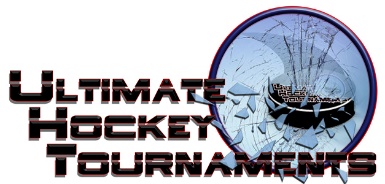 	                                                      Bantam B                                                   Tournament FormatThere are 2 Divisions, Grey and Blue. Each team plays 3 preliminary round games. At that conclusion, 1st place teams in each Division will play for the Championship and the 2nd place teams in each division will play for Third Place. The 3rd place teams in the each Division will play in a consolation game. Standings		Game Results	TeamPoints Gm1Points Gm2Points Gm3TotalPoints         Tiebreakers Grey Div.- Geneva Cyclones 0202 Grey Div.- Elmhurst Chiefs (lucier)2226 Grey Div.- Midwest Blackbirds0000      Blue Div.- Elmhurst Chiefs (nicks)2024      Blue Div.- AHC Glen Ellyn2226       Blue Div.- Jr Fury0000Sat1:00PmMidwest Rink Dyer, INMidwest Rink Dyer, INCyclones Cyclones Cyclones 2vs.vs.vs.Chiefs (Lucier)Chiefs (Lucier)Chiefs (Lucier)777Sat2:10PmMidwest Rink Dyer, INMidwest Rink Dyer, INBlackbirdsBlackbirdsBlackbirds6vs.vs.vs.Chiefs (Nicks)Chiefs (Nicks)7777Sat5:40PmMidwest Rink Dyer, INMidwest Rink Dyer, INAHCAHCAHC5vs.vs.vs.Jr FuryJr Fury0000Sun9:00AmMidwest Rink Dyer, INMidwest Rink Dyer, INCyclonesCyclonesCyclones7vs.vs.vs.BlackbirdsBlackbirds3333Sun10:10AmMidwest Rink Dyer, INMidwest Rink Dyer, INChiefs (Lucier)Chiefs (Lucier)Chiefs (Lucier)2vs.vs.vs.Jr FuryJr Fury0000Sun12:50PmMidwest Rink Dyer, INMidwest Rink Dyer, INChiefs (Nicks)Chiefs (Nicks)Chiefs (Nicks)2vs.vs.vs.AHCAHC6666Sun7:30PmMidwest Rink Dyer, INMidwest Rink Dyer, INAHCAHCAHC5vs.vs.vs.Cyclones Cyclones 0000Sun8:40PmMidwest Rink Dyer, INMidwest Rink Dyer, INBlackbirdsBlackbirdsBlackbirds0vs.vs.vs.Chiefs (Lucier)Chiefs (Lucier)5555Mon8:00AmMidwest Rink Dyer, INMidwest Rink Dyer, INJr FuryJr FuryJr Fury2vs.vs.vs.Chiefs (Nicks)Chiefs (Nicks)6666      *** HOME ***                         *** HOME ***                         *** HOME ***                            *** AWAY ***         *** AWAY ***Mon  11:30AmMidwest Rink Dyer, IN3rd Place- Blue Div.  3rd Place- Blue Div.  3rd Place- Blue Div.  Jr Fury     5-0Jr Fury     5-0Jr Fury     5-03rd Place – Grey Div.3rd Place – Grey Div.3rd Place – Grey Div.Blackbirds                          ConsolationBlackbirds                          ConsolationBlackbirds                          ConsolationMon  12:40 PmMidwest Rink Dyer, IN2nd Place- Blue Div. 2nd Place- Blue Div. 2nd Place- Blue Div. Chiefs (nicks) 5-0Chiefs (nicks) 5-0Chiefs (nicks) 5-0Chiefs (nicks) 5-02nd Place- Grey Div.2nd Place- Grey Div.Cyclones                                Third PlaceCyclones                                Third PlaceCyclones                                Third PlaceMon    1:50PmMidwest Rink Dyer, IN1st Place- Blue Div.1st Place- Blue Div.1st Place- Blue Div.AHC    8-3AHC    8-3AHC    8-3AHC    8-31st Place- Grey Div. 1st Place- Grey Div. Chiefs (lucier)                  ChampionshipChiefs (lucier)                  ChampionshipChiefs (lucier)                  Championship